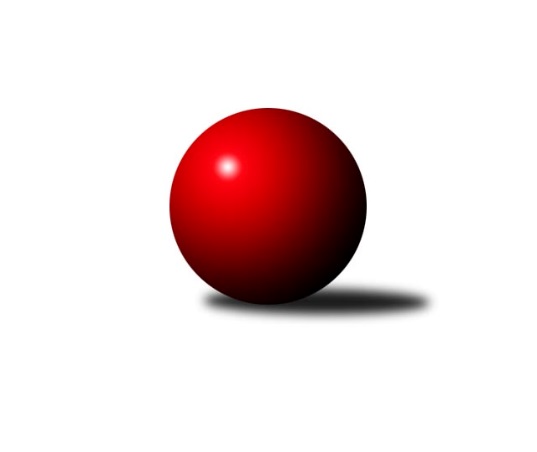 Č.11Ročník 2015/2016	5.12.2015Nejlepšího výkonu v tomto kole: 3445 dosáhlo družstvo: KK Blansko 2. KLM B 2015/2016Výsledky 11. kolaSouhrnný přehled výsledků:KK Moravská Slávia Brno ˝B˝	- TJ Opava˝A˝	2:6	3146:3255	10.0:14.0	5.12.TJ Sokol Vracov	- KK Zábřeh	5:3	3284:3179	13.0:11.0	5.12.TJ Horní Benešov ˝A˝	- TJ Lokomotiva Česká Třebová	2:6	3281:3325	12.0:12.0	5.12.KK Blansko 	- KK Slovan Rosice	4:4	3445:3395	12.0:12.0	5.12.TJ Rostex Vyškov ˝A˝	- TJ Třebíč	2.5:5.5	3304:3344	10.5:13.5	5.12.TJ Centropen Dačice	- TJ Sokol Husovice	2:6	3260:3335	7.5:16.5	5.12.Tabulka družstev:	1.	TJ Třebíč	11	10	1	0	69.0 : 19.0 	165.5 : 98.5 	 3453	21	2.	TJ Lokomotiva Česká Třebová	11	7	1	3	54.0 : 34.0 	141.5 : 122.5 	 3407	15	3.	KK Slovan Rosice	11	6	3	2	53.0 : 35.0 	143.5 : 120.5 	 3352	15	4.	TJ Sokol Husovice	11	6	0	5	50.0 : 38.0 	141.5 : 122.5 	 3350	12	5.	TJ Centropen Dačice	11	4	4	3	47.0 : 41.0 	133.5 : 130.5 	 3330	12	6.	TJ Opava˝A˝	11	6	0	5	42.5 : 45.5 	135.0 : 129.0 	 3337	12	7.	TJ Rostex Vyškov ˝A˝	11	5	1	5	44.0 : 44.0 	140.0 : 124.0 	 3354	11	8.	KK Blansko	11	4	3	4	44.0 : 44.0 	121.5 : 142.5 	 3273	11	9.	TJ Sokol Vracov	11	5	0	6	43.0 : 45.0 	131.5 : 132.5 	 3327	10	10.	KK Zábřeh	11	3	1	7	38.5 : 49.5 	129.5 : 134.5 	 3317	7	11.	TJ Horní Benešov ˝A˝	11	3	0	8	35.0 : 53.0 	119.0 : 145.0 	 3221	6	12.	KK Moravská Slávia Brno ˝B˝	11	0	0	11	8.0 : 80.0 	82.0 : 182.0 	 3194	0Podrobné výsledky kola:	 KK Moravská Slávia Brno ˝B˝	3146	2:6	3255	TJ Opava˝A˝	František Kellner	140 	 133 	 135 	128	536 	 2.5:1.5 	 554 	 136	133 	 158	127	Martin Marek	Karel Ustohal	111 	 123 	 136 	138	508 	 1.5:2.5 	 542 	 125	148 	 131	138	Milan Vaněk	Peter Zaťko	117 	 127 	 139 	150	533 	 1:3 	 554 	 128	156 	 140	130	Michal Blažek	Pavel Palian	121 	 144 	 150 	117	532 	 2:2 	 529 	 138	120 	 131	140	Marek Hynar	Radek Šenkýř	129 	 136 	 121 	161	547 	 2:2 	 556 	 140	135 	 138	143	Petr Hendrych	Martin Večerka	105 	 127 	 110 	148	490 	 1:3 	 520 	 138	130 	 119	133	Petr Bracekrozhodčí: Nejlepší výkon utkání: 556 - Petr Hendrych	 TJ Sokol Vracov	3284	5:3	3179	KK Zábřeh	Tomáš Kordula	121 	 150 	 140 	119	530 	 1:3 	 528 	 128	118 	 141	141	Jiří Flídr	Pavel Polanský st. ml.	152 	 128 	 134 	130	544 	 1:3 	 590 	 149	158 	 151	132	Martin Sitta	František Svoboda	128 	 155 	 148 	144	575 	 4:0 	 488 	 108	128 	 121	131	Václav Švub	Filip Kordula	121 	 140 	 137 	156	554 	 2:2 	 541 	 156	142 	 130	113	Zdeněk Švub	Antonín Svozil ml.	146 	 119 	 120 	134	519 	 2:2 	 536 	 135	139 	 149	113	Lukáš Horňák	Jan Tužil	150 	 137 	 134 	141	562 	 3:1 	 496 	 118	122 	 111	145	Josef Sittarozhodčí: Nejlepší výkon utkání: 590 - Martin Sitta	 TJ Horní Benešov ˝A˝	3281	2:6	3325	TJ Lokomotiva Česká Třebová	Miroslav Petřek ml.	140 	 153 	 132 	127	552 	 1:3 	 572 	 155	130 	 148	139	Václav Kolář	Karel Chlevišťan	137 	 127 	 135 	130	529 	 2:2 	 550 	 136	146 	 131	137	Jiří Kmoníček	Luděk Zeman	150 	 145 	 110 	127	532 	 2:2 	 526 	 140	139 	 111	136	Martin Podzimek	Petr Rak	153 	 151 	 148 	137	589 	 3:1 	 565 	 141	138 	 145	141	Jiří Hetych ml.	Vlastimil Skopalík	123 	 131 	 130 	138	522 	 2:2 	 532 	 131	151 	 120	130	Petr Holanec	Kamil Kubeša	142 	 147 	 133 	135	557 	 2:2 	 580 	 154	144 	 121	161	Pavel Jiroušekrozhodčí: Nejlepší výkon utkání: 589 - Petr Rak	 KK Blansko 	3445	4:4	3395	KK Slovan Rosice	Jakub Flek	140 	 127 	 123 	139	529 	 1:3 	 580 	 149	124 	 162	145	Jiří Zemek	Lukáš Hlavinka	164 	 167 	 138 	147	616 	 3:1 	 560 	 153	142 	 147	118	Miroslav Ptáček	Roman Flek	156 	 140 	 133 	127	556 	 1:3 	 557 	 134	146 	 144	133	Adam Palko	Petr Havíř	147 	 150 	 129 	159	585 	 1:3 	 616 	 153	159 	 147	157	Dalibor Matyáš	Martin Procházka	154 	 146 	 159 	148	607 	 4:0 	 517 	 138	126 	 126	127	Michal Hrdlička	Martin Honc	164 	 119 	 130 	139	552 	 2:2 	 565 	 144	141 	 147	133	Ivo Fabíkrozhodčí: Nejlepšího výkonu v tomto utkání: 616 kuželek dosáhli: Lukáš Hlavinka, Dalibor Matyáš	 TJ Rostex Vyškov ˝A˝	3304	2.5:5.5	3344	TJ Třebíč	Jiří Trávníček	142 	 131 	 155 	112	540 	 2:2 	 540 	 121	140 	 142	137	Petr Dobeš ml.	Petr Pevný	135 	 125 	 156 	121	537 	 2:2 	 554 	 133	135 	 153	133	Jiří Mikoláš	Jan Večerka	131 	 145 	 135 	122	533 	 0:4 	 591 	 142	154 	 148	147	Robert Pevný	Tomáš Procházka	144 	 146 	 151 	120	561 	 3:1 	 504 	 133	119 	 128	124	Jan Dobeš	Luděk Rychlovský	134 	 139 	 140 	141	554 	 2:2 	 551 	 140	126 	 152	133	Václav Rypel	Kamil Bednář	144 	 140 	 149 	146	579 	 1.5:2.5 	 604 	 144	168 	 136	156	Kamil Nestrojilrozhodčí: Nejlepší výkon utkání: 604 - Kamil Nestrojil	 TJ Centropen Dačice	3260	2:6	3335	TJ Sokol Husovice	Pavel Kabelka *1	121 	 113 	 130 	132	496 	 0:4 	 564 	 146	133 	 136	149	Jan Machálek st.	Milan Kabelka	159 	 155 	 142 	149	605 	 3:1 	 558 	 137	147 	 146	128	Tomaš Žižlavský	Josef Brtník	141 	 151 	 121 	146	559 	 2.5:1.5 	 549 	 118	130 	 155	146	Miroslav Vejtasa	Mojmír Holec	129 	 135 	 128 	139	531 	 1:3 	 557 	 134	140 	 147	136	Pavel Košťál	Zdeněk Pospíchal	124 	 159 	 137 	142	562 	 1:3 	 544 	 128	133 	 139	144	David Plšek	Jiří Malínek	126 	 131 	 124 	126	507 	 0:4 	 563 	 150	137 	 138	138	Jan Machálek ml. ml.rozhodčí: střídání: *1 od 34. hodu Daniel KovářNejlepší výkon utkání: 605 - Milan KabelkaPořadí jednotlivců:	jméno hráče	družstvo	celkem	plné	dorážka	chyby	poměr kuž.	Maximum	1.	Robert Pevný 	TJ Třebíč	600.33	380.0	220.3	0.8	6/6	(684)	2.	Kamil Nestrojil 	TJ Třebíč	598.67	380.0	218.7	1.6	6/6	(637)	3.	Pavel Jiroušek 	TJ Lokomotiva Česká Třebová	594.07	388.8	205.2	2.1	6/6	(668)	4.	Jiří Zemek 	KK Slovan Rosice	588.36	384.4	203.9	1.6	6/6	(641)	5.	Martin Sitta 	KK Zábřeh	586.92	380.2	206.8	1.8	5/6	(632)	6.	Jiří Trávníček 	TJ Rostex Vyškov ˝A˝	585.69	383.4	202.3	2.8	7/7	(635)	7.	Pavel Polanský st.  ml.	TJ Sokol Vracov	583.33	381.0	202.4	1.7	6/7	(626)	8.	Václav Kolář 	TJ Lokomotiva Česká Třebová	582.56	378.4	204.2	3.4	6/6	(664)	9.	Jan Machálek ml.  ml.	TJ Sokol Husovice	580.47	380.9	199.5	2.3	5/6	(609)	10.	Mojmír Holec 	TJ Centropen Dačice	578.30	372.3	206.0	1.1	6/7	(610)	11.	Petr Pevný 	TJ Rostex Vyškov ˝A˝	578.23	376.9	201.3	1.7	7/7	(611)	12.	Petr Hendrych 	TJ Opava˝A˝	577.80	373.9	203.9	1.6	7/7	(623)	13.	Dalibor Matyáš 	KK Slovan Rosice	577.50	373.3	204.3	2.0	6/6	(616)	14.	Tomaš Žižlavský 	TJ Sokol Husovice	576.50	373.7	202.8	2.5	6/6	(620)	15.	Josef Sitta 	KK Zábřeh	574.00	377.0	197.0	2.0	6/6	(616)	16.	Jiří Hetych  ml.	TJ Lokomotiva Česká Třebová	573.58	381.2	192.4	3.0	6/6	(623)	17.	Jiří Mikoláš 	TJ Třebíč	573.43	377.0	196.4	1.7	5/6	(615)	18.	Petr Dobeš  ml.	TJ Třebíč	571.92	366.7	205.3	2.1	6/6	(636)	19.	Tomáš Procházka 	TJ Rostex Vyškov ˝A˝	570.40	377.7	192.7	4.8	6/7	(627)	20.	Václav Rypel 	TJ Třebíč	569.13	371.5	197.7	3.5	4/6	(597)	21.	Martin Procházka 	KK Blansko 	566.60	375.0	191.6	2.4	7/7	(627)	22.	František Svoboda 	TJ Sokol Vracov	566.20	375.4	190.8	2.2	7/7	(608)	23.	Miroslav Petřek  ml.	TJ Horní Benešov ˝A˝	564.00	371.5	192.5	2.9	7/7	(588)	24.	David Plšek 	TJ Sokol Husovice	564.00	378.9	185.1	3.7	6/6	(590)	25.	Petr Holanec 	TJ Lokomotiva Česká Třebová	562.84	370.5	192.3	1.8	5/6	(621)	26.	Milan Vaněk 	TJ Opava˝A˝	561.50	379.6	181.9	3.6	7/7	(598)	27.	Luděk Rychlovský 	TJ Rostex Vyškov ˝A˝	561.46	371.7	189.7	2.6	7/7	(583)	28.	Martin Podzimek 	TJ Lokomotiva Česká Třebová	561.17	360.6	200.6	2.7	5/6	(668)	29.	Pavel Košťál 	TJ Sokol Husovice	560.40	370.1	190.3	3.7	6/6	(588)	30.	Ivo Fabík 	KK Slovan Rosice	559.60	367.2	192.4	2.4	5/6	(608)	31.	Jan Tužil 	TJ Sokol Vracov	559.10	361.1	198.1	3.1	5/7	(618)	32.	Filip Kordula 	TJ Sokol Vracov	559.05	371.6	187.5	5.5	5/7	(597)	33.	Marek Ollinger 	KK Zábřeh	557.25	374.3	183.0	3.5	4/6	(601)	34.	Karel Ustohal 	KK Moravská Slávia Brno ˝B˝	555.67	368.3	187.3	2.8	5/6	(580)	35.	Marek Hynar 	TJ Opava˝A˝	554.97	375.6	179.4	5.9	7/7	(610)	36.	Jiří Malínek 	TJ Centropen Dačice	554.57	378.2	176.4	5.1	7/7	(577)	37.	Michal Blažek 	TJ Opava˝A˝	554.04	376.1	178.0	6.1	5/7	(596)	38.	Jiří Axman  st.	KK Slovan Rosice	554.00	371.4	182.7	3.2	4/6	(585)	39.	Jan Dobeš 	TJ Třebíč	553.53	363.1	190.4	2.3	5/6	(622)	40.	Michal Hrdlička 	KK Slovan Rosice	552.63	370.2	182.5	3.9	5/6	(611)	41.	Petr Bracek 	TJ Opava˝A˝	552.57	358.7	193.8	3.5	7/7	(626)	42.	Josef Brtník 	TJ Centropen Dačice	552.08	368.6	183.5	3.0	5/7	(580)	43.	Tomáš Bártů 	TJ Centropen Dačice	552.00	368.4	183.6	3.0	7/7	(573)	44.	Kamil Bednář 	TJ Rostex Vyškov ˝A˝	551.83	369.5	182.3	5.7	7/7	(590)	45.	Jakub Flek 	KK Blansko 	551.57	370.5	181.0	4.4	7/7	(618)	46.	Milan Kabelka 	TJ Centropen Dačice	551.20	368.8	182.4	2.9	6/7	(605)	47.	Miroslav Vejtasa 	TJ Sokol Husovice	550.44	366.6	183.9	2.7	6/6	(598)	48.	Pavel Kabelka 	TJ Centropen Dačice	549.50	364.3	185.2	3.3	7/7	(589)	49.	Antonín Svozil  ml.	TJ Sokol Vracov	549.14	370.2	179.0	4.1	7/7	(592)	50.	Kamil Kubeša 	TJ Horní Benešov ˝A˝	547.40	368.3	179.1	3.9	7/7	(574)	51.	Jiří Flídr 	KK Zábřeh	546.10	366.3	179.8	3.8	6/6	(586)	52.	Tomáš Kordula 	TJ Sokol Vracov	545.67	374.2	171.5	4.9	6/7	(618)	53.	Roman Flek 	KK Blansko 	545.40	360.6	184.8	2.7	7/7	(591)	54.	Peter Zaťko 	KK Moravská Slávia Brno ˝B˝	543.50	358.3	185.2	2.9	6/6	(592)	55.	Zdeněk Švub 	KK Zábřeh	542.47	358.6	183.8	3.6	6/6	(601)	56.	Karel Chlevišťan 	TJ Horní Benešov ˝A˝	542.14	362.3	179.8	4.6	7/7	(587)	57.	Lukáš Hlavinka 	KK Blansko 	541.33	360.0	181.3	4.0	6/7	(616)	58.	Václav Švub 	KK Zábřeh	540.37	366.7	173.7	4.3	6/6	(582)	59.	Jiří Kmoníček 	TJ Lokomotiva Česká Třebová	540.00	359.8	180.2	4.6	5/6	(615)	60.	Adam Palko 	KK Slovan Rosice	537.67	358.2	179.5	4.2	6/6	(598)	61.	Petr Havíř 	KK Blansko 	537.46	365.9	171.5	4.3	7/7	(585)	62.	Pavel Palian 	KK Moravská Slávia Brno ˝B˝	536.88	353.1	183.8	3.4	6/6	(557)	63.	Martin Honc 	KK Blansko 	535.14	363.5	171.7	5.1	7/7	(582)	64.	Petr Polanský 	TJ Sokol Vracov	529.10	358.6	170.5	4.4	5/7	(570)	65.	František Kellner 	KK Moravská Slávia Brno ˝B˝	529.03	355.8	173.3	6.7	5/6	(554)	66.	Petr Rak 	TJ Horní Benešov ˝A˝	526.58	351.9	174.7	6.8	6/7	(589)	67.	Vlastimil Skopalík 	TJ Horní Benešov ˝A˝	522.77	362.0	160.8	6.1	6/7	(551)	68.	Michael Dvořák 	KK Moravská Slávia Brno ˝B˝	522.50	358.6	163.9	9.8	4/6	(562)	69.	Radek Šenkýř 	KK Moravská Slávia Brno ˝B˝	521.70	360.8	160.9	6.7	5/6	(547)	70.	Bohuslav Čuba 	TJ Horní Benešov ˝A˝	517.40	353.7	163.7	4.6	5/7	(585)		Martin Kovář 	TJ Lokomotiva Česká Třebová	598.00	381.0	217.0	0.0	1/6	(598)		Petr Kozák 	TJ Horní Benešov ˝A˝	598.00	383.0	215.0	3.0	1/7	(598)		Rudolf Stejskal 	TJ Lokomotiva Česká Třebová	584.50	382.0	202.5	2.0	2/6	(623)		Josef Gajdošík 	TJ Lokomotiva Česká Třebová	567.75	388.0	179.8	6.0	2/6	(587)		Jaroslav Sedlář 	KK Moravská Slávia Brno ˝B˝	560.00	352.0	208.0	1.0	1/6	(560)		Zdeněk Pospíchal 	TJ Centropen Dačice	554.67	360.0	194.7	2.2	3/7	(576)		Jan Večerka 	TJ Rostex Vyškov ˝A˝	553.67	364.3	189.3	5.7	3/7	(572)		Miroslav Ptáček 	KK Slovan Rosice	552.33	358.0	194.3	5.0	3/6	(560)		Martin Marek 	TJ Opava˝A˝	552.13	361.6	190.5	3.0	4/7	(564)		Ivo Hostinský 	KK Moravská Slávia Brno ˝B˝	547.75	354.5	193.3	3.5	2/6	(585)		Mojmír Novotný 	TJ Třebíč	546.00	355.0	191.0	3.0	1/6	(546)		Jan Kmoníček 	TJ Lokomotiva Česká Třebová	544.50	376.5	168.0	5.5	2/6	(577)		Martin Myška 	TJ Třebíč	544.33	363.3	181.0	4.3	3/6	(581)		Přemysl Žáček 	TJ Opava˝A˝	543.00	375.0	168.0	5.0	1/7	(543)		Ladislav Musil 	KK Blansko 	543.00	375.0	168.0	7.0	2/7	(568)		Jan Machálek  st.	TJ Sokol Husovice	539.13	360.1	179.1	5.1	3/6	(599)		Petr Žahourek 	TJ Centropen Dačice	538.00	360.5	177.5	3.5	2/7	(542)		Zdeněk Černý 	TJ Horní Benešov ˝A˝	534.50	365.5	169.0	6.5	1/7	(559)		Tomáš Sasín 	TJ Sokol Vracov	534.00	362.0	172.0	4.0	1/7	(534)		Luděk Zeman 	TJ Horní Benešov ˝A˝	532.00	379.0	153.0	13.0	1/7	(532)		Jaromír Šula 	KK Slovan Rosice	531.00	361.0	170.0	3.0	1/6	(531)		Petr Michálek 	KK Blansko 	531.00	374.0	157.0	6.0	1/7	(531)		David Kaluža 	TJ Horní Benešov ˝A˝	529.50	366.5	163.0	6.5	2/7	(559)		Milan Jahn 	TJ Opava˝A˝	524.63	361.9	162.8	9.4	4/7	(557)		Lukáš Horňák 	KK Zábřeh	524.00	352.3	171.7	6.0	3/6	(536)		Jakub Hnát 	TJ Sokol Husovice	522.00	362.3	159.7	7.3	3/6	(543)		Petr Wolf 	TJ Opava˝A˝	521.00	361.0	160.0	5.0	1/7	(521)		Jiří Zezulka 	KK Zábřeh	517.00	373.0	144.0	3.0	1/6	(517)		Dalibor Lang 	KK Moravská Slávia Brno ˝B˝	508.00	347.0	161.0	8.0	1/6	(508)		Eduard Varga 	TJ Rostex Vyškov ˝A˝	507.25	355.5	151.8	10.5	4/7	(529)		Martin Večerka 	KK Moravská Slávia Brno ˝B˝	506.80	342.5	164.3	9.1	3/6	(532)		Robert Mondřík 	TJ Rostex Vyškov ˝A˝	504.25	348.3	156.0	8.0	2/7	(534)		David Pospíšil 	KK Moravská Slávia Brno ˝B˝	501.00	350.0	151.0	4.0	1/6	(501)		Tomáš Vejmola 	TJ Rostex Vyškov ˝A˝	493.00	333.0	160.0	6.0	1/7	(493)		Břetislav Láník 	TJ Rostex Vyškov ˝A˝	462.00	324.0	138.0	5.0	1/7	(462)Sportovně technické informace:Starty náhradníků:registrační číslo	jméno a příjmení 	datum startu 	družstvo	číslo startu8242	Martin Sitta	05.12.2015	KK Zábřeh	9x19877	Radek Šenkýř	05.12.2015	KK Moravská Slávia Brno ˝B˝	10x7610	Jan Večerka	05.12.2015	TJ Rostex Vyškov ˝A˝	3x15824	Antonín Svozil ml.	05.12.2015	TJ Sokol Vracov	10x18824	Karel Chlevišťan	05.12.2015	TJ Horní Benešov ˝A˝	11x19050	Petr Dobeš ml.	05.12.2015	TJ Třebíč	11x7335	Miroslav Ptáček	05.12.2015	KK Slovan Rosice	3x18504	Luděk Zeman	05.12.2015	TJ Horní Benešov ˝A˝	1x16503	Zdeněk Pospíchal	05.12.2015	TJ Centropen Dačice	4x7505	Jiří Zemek	05.12.2015	KK Slovan Rosice	11x10977	Daniel Kovář	05.12.2015	TJ Centropen Dačice	1x16593	Martin Procházka	05.12.2015	KK Blansko 	11x18302	Michal Hrdlička	05.12.2015	KK Slovan Rosice	10x10652	Václav Kolář	05.12.2015	TJ Lokomotiva Česká Třebová	11x6326	Roman Flek	05.12.2015	KK Blansko 	11x19643	Jakub Flek	05.12.2015	KK Blansko 	11x9247	Petr Havíř	05.12.2015	KK Blansko 	11x8872	Martin Honc	05.12.2015	KK Blansko 	10x
Hráči dopsaní na soupisku:registrační číslo	jméno a příjmení 	datum startu 	družstvo	Program dalšího kola:12. kolo12.12.2015	so	10:00	TJ Opava˝A˝ - TJ Lokomotiva Česká Třebová	12.12.2015	so	10:00	TJ Horní Benešov ˝A˝ - TJ Třebíč	12.12.2015	so	10:00	TJ Sokol Vracov - TJ Sokol Husovice	12.12.2015	so	12:45	KK Blansko  - KK Zábřeh	12.12.2015	so	13:30	TJ Rostex Vyškov ˝A˝ - KK Slovan Rosice	12.12.2015	so	14:00	TJ Centropen Dačice - KK Moravská Slávia Brno ˝B˝	Nejlepší šestka kola - absolutněNejlepší šestka kola - absolutněNejlepší šestka kola - absolutněNejlepší šestka kola - absolutněNejlepší šestka kola - dle průměru kuželenNejlepší šestka kola - dle průměru kuželenNejlepší šestka kola - dle průměru kuželenNejlepší šestka kola - dle průměru kuželenNejlepší šestka kola - dle průměru kuželenPočetJménoNázev týmuVýkonPočetJménoNázev týmuPrůměr (%)Výkon2xLukáš HlavinkaBlansko6164xKamil NestrojilTřebíč110.436041xDalibor MatyášRosice6163xMilan KabelkaDačice110.336053xMartin ProcházkaBlansko6073xLukáš HlavinkaBlansko109.646162xMilan KabelkaDačice6052xDalibor MatyášRosice109.646165xKamil NestrojilTřebíč6045xMartin SittaZábřeh A108.775907xRobert PevnýTřebíč5915xRobert PevnýTřebíč108.05591